PROGRAMAÇÃO13h15min – Credenciamento 13h30min – Abertura com Paulo Roberto Sanches13h40min – Início das atividades com apresentação Cultural e Boas Práticas em Educação Fiscal Local e Regional15h – Palestra “Cidadania Fiscal e Nota Fiscal Gaúcha”16h – Continuação das apresentações de Boas Práticas em Educação Fiscal16h40min - Encerramento das atividades com Coffe Break17h - Entrega dos CertificadosPALESTRANTES- Amauri José Secco - Delegado da 14º Delegacia da Receita Estadual de Erechim- Juliana Boen Zanoni Pupo - Auditora Fiscal da Receita Estadual   PROMOVENDO BOAS PRÁTICAS EM EDUCAÇÃO FISCAL“A Educação Fiscal é uma ponte que nos liga a uma fonte de saber, uma porta que se abre para a construção de um processo de participação popular.”                     LOCAL: CTG Ronda Crioula                Rua: Pe. Estevão Mauricio Wonsoski    DATA: 06/11/2018PÚBLICO ALVO: Grupos de Educação Fiscal Municipal, Prefeitos,Vereadores, Secretários  Municipais, Fiscal da Área Tributária, Direções de Escolas, Professores, Servidores Públicos, Entidades, Comércio, Indústria, Prestadores de Serviço e Comunidade em Geral.SEMINÁRIO MUNICIPAL DE                EDUCAÇÃO FISCAL               SÃO VALENTIM-RS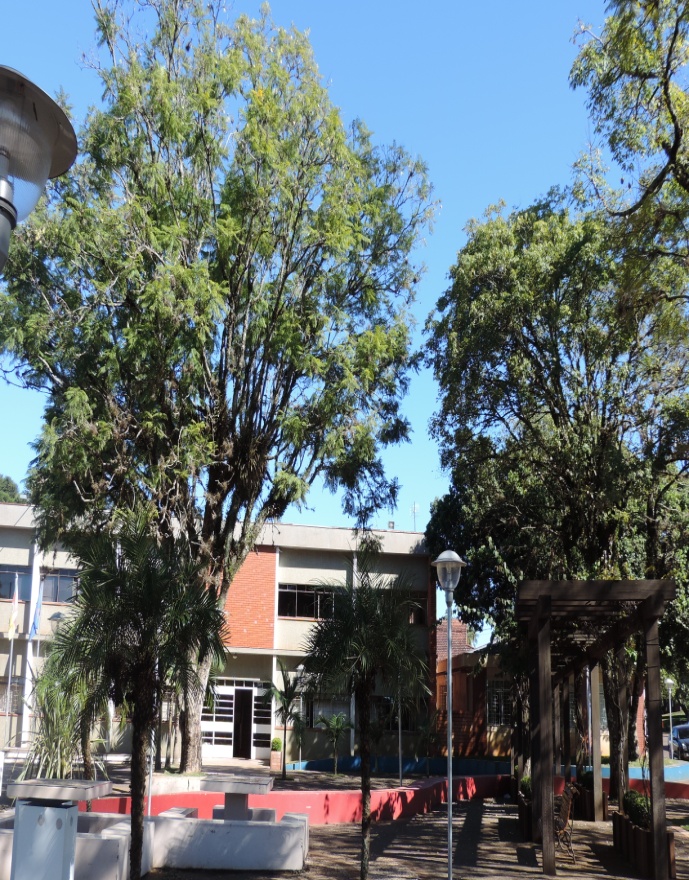       PARTICIPA, CIDADÃO!            SE UMA PALAVRA         PODE MUDAR TUDO.        IMAGINA UMA ATITUDE! 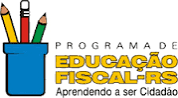 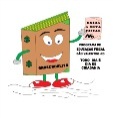 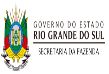 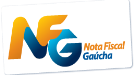 INSCRIÇÕES ATÉ 05 DE NOVEMBRO DE 2018e mail: tributos@saovalentim.rs.gov.br